						Членам гомеопатического сообщества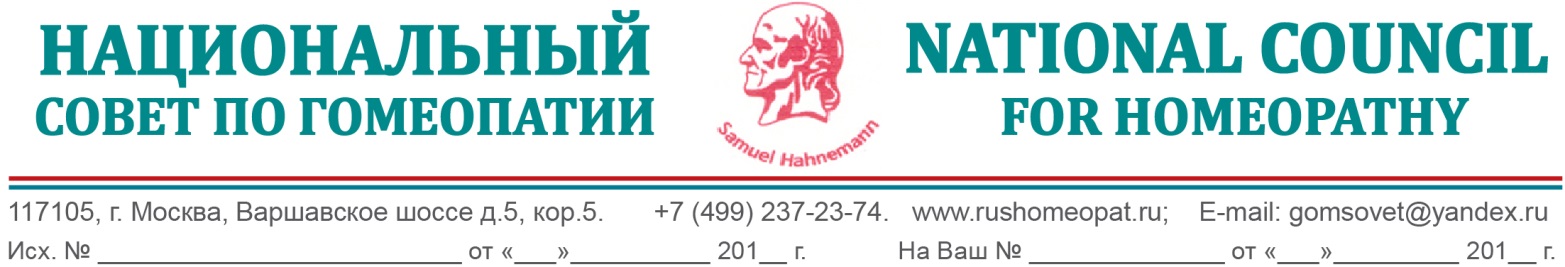 						Сторонникам гомеопатического методаЗНАКИ ОТЛИЧИЯ ПАРТНЕРСТВА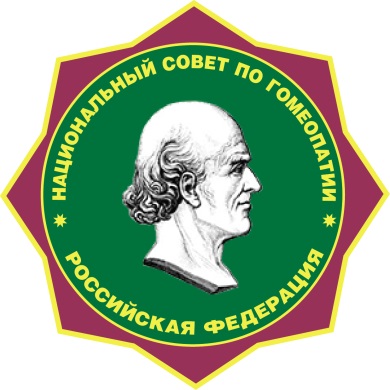 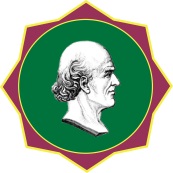 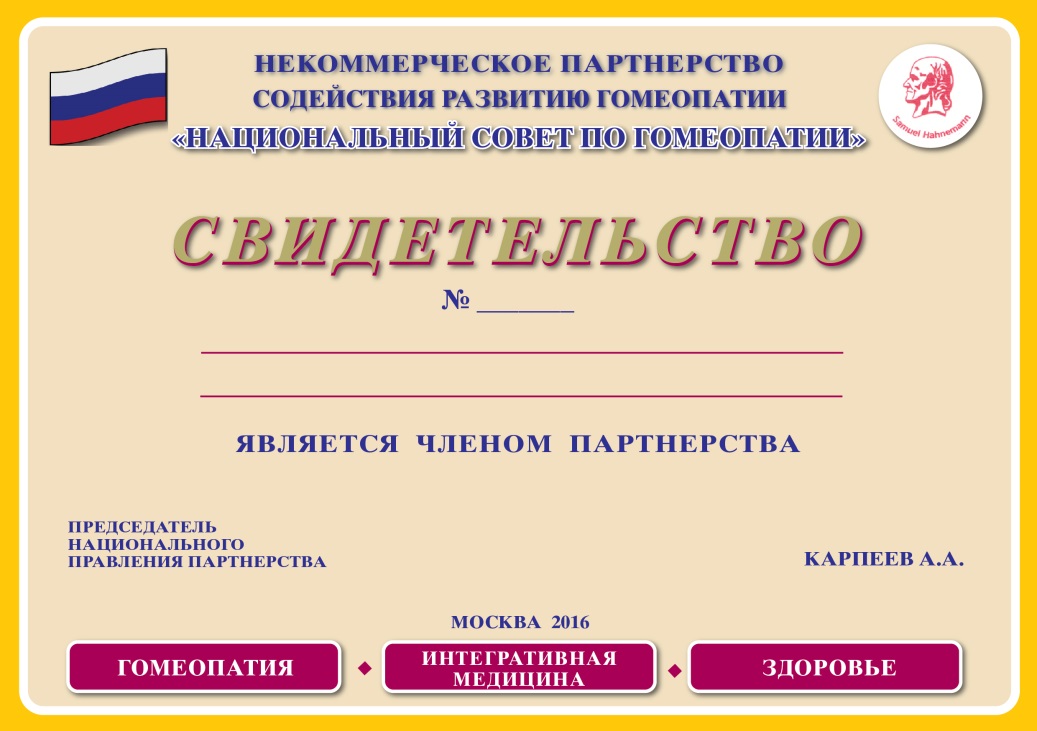 УВАЖАЕМЫЕ СООТЕЧЕСТВЕННИКИ, КОЛЛЕГИ!Для вступления в члены Партнерства установлены следующие взносы, которые являются и годовыми взносами за текущий год: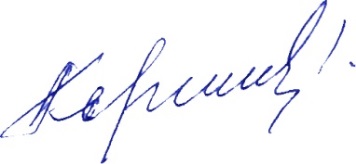 Для физических лиц   Для медицинских центров и аптек         Для производителей гомеопатических лекарственных препаратов                                            –   1,0 тыс. рублей.– 10,0 тыс. рублей.– 20,0 тыс. рублей.Платежные реквизитыдля перечисления членских взносов:НП «НАЦИОНАЛЬНЫЙ СОВЕТ ПО ГОМЕОПАТИИ»   (ИНН 7726370861)Р/с в рублях РФ 40703810700000002323  ВТБ 24 (ПАО) К/с 30101810100000000716      БИК 044525716Председатель Национального 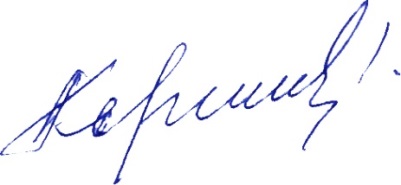 правления партнерстваКАРПЕЕВ А.А.